附件3 微电影主题创作评分表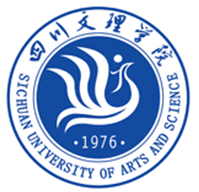         思想政治理论课实践教学成果微电影主题创作评分表作品名称作品名称学    院学    院专业班级诚信承诺我保证认真完成微电影拍摄任务，不存在抄袭现象。签名/学号：诚信承诺我保证认真完成微电影拍摄任务，不存在抄袭现象。签名/学号：诚信承诺我保证认真完成微电影拍摄任务，不存在抄袭现象。签名/学号：诚信承诺我保证认真完成微电影拍摄任务，不存在抄袭现象。签名/学号：诚信承诺我保证认真完成微电影拍摄任务，不存在抄袭现象。签名/学号：评分标准评分标准评分标准评分标准评分标准17-20影片思政主题突出，贴近生活、真实感人，给人启迪。思想健康，情节紧凑，无拖沓、缺失。画面自然舒适，构图均衡、感光柔和，无画面抖动；无声音吵杂混乱、音量忽高忽低现象。演员表演张弛有度，无穿帮镜头。影片有片头、片尾，有字幕，含创作、演职人员名单。时长3-5分钟影片思政主题突出，贴近生活、真实感人，给人启迪。思想健康，情节紧凑，无拖沓、缺失。画面自然舒适，构图均衡、感光柔和，无画面抖动；无声音吵杂混乱、音量忽高忽低现象。演员表演张弛有度，无穿帮镜头。影片有片头、片尾，有字幕，含创作、演职人员名单。时长3-5分钟影片思政主题突出，贴近生活、真实感人，给人启迪。思想健康，情节紧凑，无拖沓、缺失。画面自然舒适，构图均衡、感光柔和，无画面抖动；无声音吵杂混乱、音量忽高忽低现象。演员表演张弛有度，无穿帮镜头。影片有片头、片尾，有字幕，含创作、演职人员名单。时长3-5分钟影片思政主题突出，贴近生活、真实感人，给人启迪。思想健康，情节紧凑，无拖沓、缺失。画面自然舒适，构图均衡、感光柔和，无画面抖动；无声音吵杂混乱、音量忽高忽低现象。演员表演张弛有度，无穿帮镜头。影片有片头、片尾，有字幕，含创作、演职人员名单。时长3-5分钟14-16影片基本突出思政主题，贴近生活。思想健康，无拖沓、缺失。画面基本做到自然舒适，构图基本均衡，无画面抖动；无声音吵杂混乱、音量忽高忽低现象。演员表演张弛有度，无穿帮镜头。影片有片头、片尾，有字幕，含创作、演职人员名单。时长3-5分钟影片基本突出思政主题，贴近生活。思想健康，无拖沓、缺失。画面基本做到自然舒适，构图基本均衡，无画面抖动；无声音吵杂混乱、音量忽高忽低现象。演员表演张弛有度，无穿帮镜头。影片有片头、片尾，有字幕，含创作、演职人员名单。时长3-5分钟影片基本突出思政主题，贴近生活。思想健康，无拖沓、缺失。画面基本做到自然舒适，构图基本均衡，无画面抖动；无声音吵杂混乱、音量忽高忽低现象。演员表演张弛有度，无穿帮镜头。影片有片头、片尾，有字幕，含创作、演职人员名单。时长3-5分钟影片基本突出思政主题，贴近生活。思想健康，无拖沓、缺失。画面基本做到自然舒适，构图基本均衡，无画面抖动；无声音吵杂混乱、音量忽高忽低现象。演员表演张弛有度，无穿帮镜头。影片有片头、片尾，有字幕，含创作、演职人员名单。时长3-5分钟10-13影片与思政主题相关，贴近生活、真实感人，情节合理。画面舒适度一般，声音有轻微吵杂混乱。演员表演自然。影片有片头、片尾包装，有字幕，含创作、演职人员名单。时长3-5分钟影片与思政主题相关，贴近生活、真实感人，情节合理。画面舒适度一般，声音有轻微吵杂混乱。演员表演自然。影片有片头、片尾包装，有字幕，含创作、演职人员名单。时长3-5分钟影片与思政主题相关，贴近生活、真实感人，情节合理。画面舒适度一般，声音有轻微吵杂混乱。演员表演自然。影片有片头、片尾包装，有字幕，含创作、演职人员名单。时长3-5分钟影片与思政主题相关，贴近生活、真实感人，情节合理。画面舒适度一般，声音有轻微吵杂混乱。演员表演自然。影片有片头、片尾包装，有字幕，含创作、演职人员名单。时长3-5分钟5-9影片与思政主题相关，来源于生活。思想健康，但情节不够紧凑。画面不够自然舒适，画面轻微抖动；有声音吵杂混乱、音量忽高忽低等现象。演员表演夸张，有穿帮镜头。影片与思政主题相关，来源于生活。思想健康，但情节不够紧凑。画面不够自然舒适，画面轻微抖动；有声音吵杂混乱、音量忽高忽低等现象。演员表演夸张，有穿帮镜头。影片与思政主题相关，来源于生活。思想健康，但情节不够紧凑。画面不够自然舒适，画面轻微抖动；有声音吵杂混乱、音量忽高忽低等现象。演员表演夸张，有穿帮镜头。影片与思政主题相关，来源于生活。思想健康，但情节不够紧凑。画面不够自然舒适，画面轻微抖动；有声音吵杂混乱、音量忽高忽低等现象。演员表演夸张，有穿帮镜头。0-4影片主题不突出。思想不健康，结构混乱。画面抖动；声音吵杂混乱、音量忽高忽低，穿帮镜头明显。影片主题不突出。思想不健康，结构混乱。画面抖动；声音吵杂混乱、音量忽高忽低，穿帮镜头明显。影片主题不突出。思想不健康，结构混乱。画面抖动；声音吵杂混乱、音量忽高忽低，穿帮镜头明显。影片主题不突出。思想不健康，结构混乱。画面抖动；声音吵杂混乱、音量忽高忽低，穿帮镜头明显。